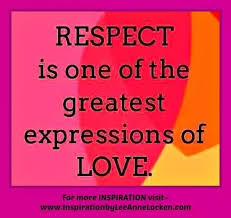 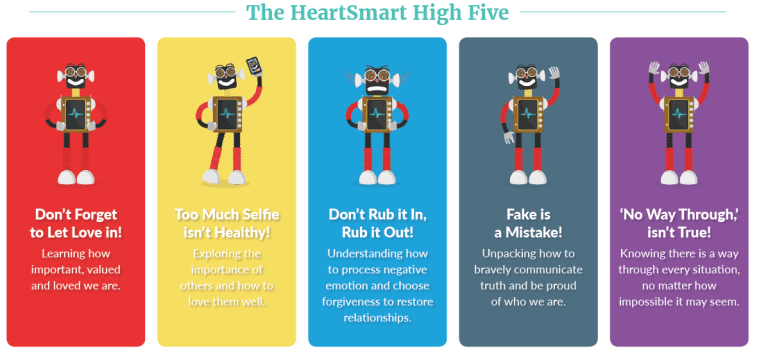 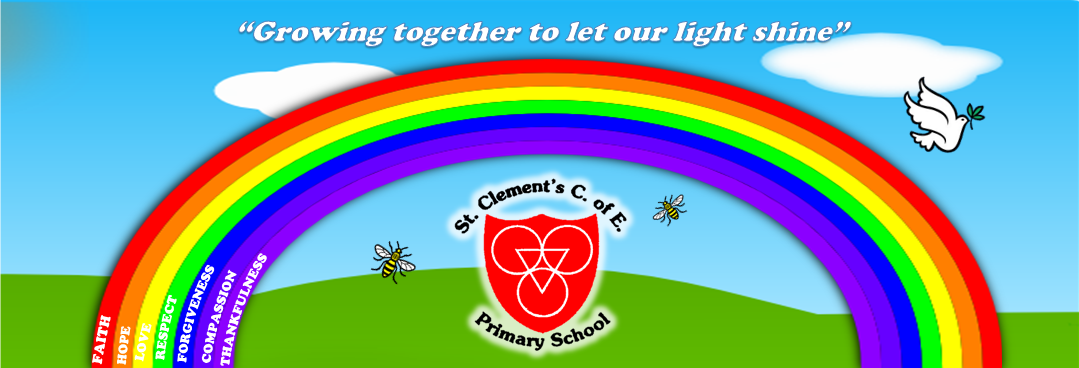 Monday worship            HEARTSMART - GET HEART SMARTDateMondayTuesdayWednesdayThursdayFridayChristian ValueBible readingHEARTSMART2.9.19INSET  DAYWhole SchoolWorshipRev PaulChristian ValuesMiss NaylorRewardsAssemblyThankfulness& LoveGET HEART SMART9.9.19HEARTSMARTMiss NaylorClass WorshipRev PaulVIP attendance awardsMrs ParkerRewardsAssemblyThankfulness& LoveGET HEART SMART16.9.19HEARTSMARTMiss YoungClass WorshipRev PaulRev TomRewardsAssemblyThankfulness& LoveGET HEART SMART23.9.19European Sports-Miss MaleClass WorshipRev PaulVisitorMr BeckinghamMacmillanCoffee MorningThankfulness& LoveGET HEART SMART30.9.19HEARTSMARTMiss NicholClass WorshipRev PaulRachelRewardsAssemblyThankfulness& LoveGET HEART SMART7.10.19HEARTSMARTMiss BowenClass WorshipRev PaulHARVEST-Miss NaylorRewardsAssemblyThankfulness& LoveGET HEART SMART14.10.19HEARTSMARTMiss ChecklandClass WorshipThank your vicarChristian ValuesRewardsThankfulness& LoveGET HEART SMART21.10.19HEARTSMARTMrs St. HillClass WorshipRev PaulReception Class welcome serviceChristian ValuesRewardsThankfulness& LoveGET HEART SMARTDateMondayTuesdayWednesdayThursdayFridayChristian ValueBible readingHEARTSMART4.11.19TEACHER DAY 2Class WorshipRev PaulMISS NAYLORRewardsYear 6 CenotaphRESPECT&LOVEDon’t forget to let love in11.11.19HEARTSMARTMiss NaylorClass WorshipRev PaulGoff BeckinghamRewardsRESPECT&LOVEDon’t forget to let love in18.11.19HEARTSMARTMiss YoungClass WorshipRev PaulYEAR 3 CLSS WORSHIPRewardsRESPECT&LOVEDon’t forget to let love in25.11.19HEARTSMARTMr ThirskClass WorshipRev PaulYEAR 6 CLASS WORSHIPRewardsRESPECT&LOVEDon’t forget to let love in2.12.19HEARTSMARTMiss ChecklandClass WorshipRev PaulKS1 Christmas PerformanceRewardsRESPECT&LOVEDon’t forget to let love in9.12.19STORY READINGMiss NicholClass WorshipRev PaulRev TomChristian Value rewardsRESPECT&LOVEDon’t forget to let love in16.12.19HEARTSMARTMiss NaylorClass WorshipRev PaulChristmas celebration at churchEnd of term Christian valuesRESPECT&LOVEDon’t forget to let love in